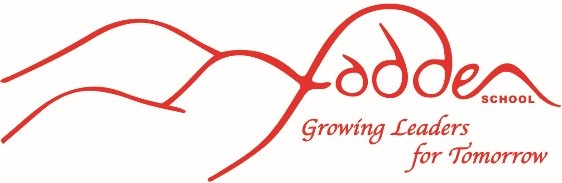 Fadden Primary SchoolAnnual School Board Report 2020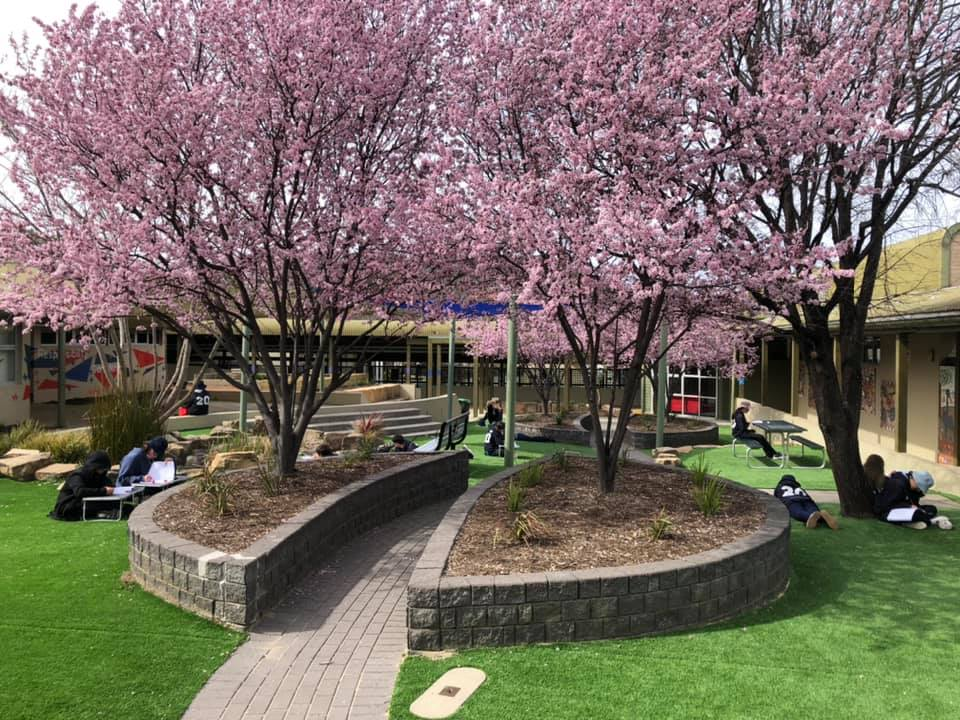 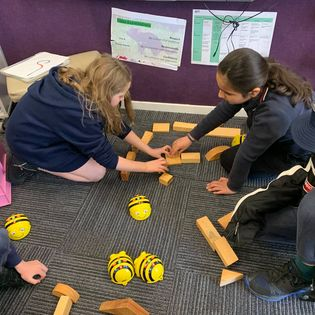 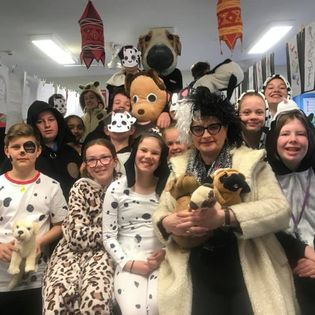 This page is intentionally left blank.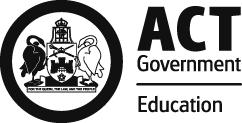 This report supports the work being done in the ACT Education Directorate, as outlined in Strategic Plan 2018-21: A Leading Learning Organisation.AccessibilityThe ACT Government is committed to making its information services, events and venues accessible to as many people as possible.If you have difficulty reading a standard document and would like to receive this publication in an alternate format, such as large print and audio, please telephone (02) 6247 4580.If English is not your first language and you require the translating and interpreting service, please telephone 13 14 50.If you are deaf or hearing impaired and require the National Relay Service, please telephone 13 36 77.© Australian Capital Territory, Canberra, 2021Material in this publication may be reproduced provided due acknowledgement is made.Reporting to the communitySchools report to communities in range of ways, including through:Annual School Board Reportsa (5-year) School Improvement Plan (formerly School Strategic Plan)annual Impact Reportsnewslettersother sources such as My School.Summary of School Board activityIt has been another busy year for the Fadden Primary School Board. This has been my fourth and final year as a parent member of the Fadden Primary School Board, so it has been rewarding to see the plans and ideas come to fruition. The close-knit school community at Fadden Primary School is amazing to be a part of. The students, families and staff all have a say in the decisions made for the school. It has been reassuring for the school community to have Mrs Jo Jefferson as permanent Principal of Fadden Primary School, settling many years of leadership changes for the school. The Fadden Primary School Board wish to thank Mrs Jefferson for her continued leadership and support of the School Board, and for bringing together our school community once again. With the complications of COVID 19, there have been less opportunities throughout the year for parents to be engaged in their child’s learning. A successful open classrooms was held early in the year, with the feedback from the community being overly positive about getting to meet the classroom teacher and see the learning environment of their child. A number of conversations have been undertaken by the School Board in relation to school assemblies. These changes will be implemented on return to ‘normal’ parent involvement in the school. The unprecedent pandemic, COVID 19, has had a massive impact on how the school has been able to operate. I strongly believe that everyone involved with the Fadden Primary School community, are equally as proud as they are grateful of the work done by the teachers and staff at Fadden, to make remote learning, and the return to face to face learning as easy as possible. The complications of COVID 19, continue to impact the day to day running of the school, in particular how thoroughly and regularly all surfaces must be sanitised. As COVID 19 restrictions ease, the focus will return to the strategic priorities of the school.  There has continued to be a significant effort put into student wellbeing at Fadden Primary School through Positive Behaviours For Learning (PBL) which is a whole school approach to appropriate and safe behaviours at school. Discussions at Board level have indicated that PBL is having a positive effect on behaviour management across the school. The goal for Fadden Primary School has remained the same throughout; improving in student outcomes by engaging in effective, quality pedagogy. The School Board, along with the leadership team, have been able to support the Strategic Plan to ensure that each student at Fadden Primary School has access to an engaging, differentiated, high quality education. Moving into 2021, the school will go through the review process and a new Strategic Plan will be developed. The School Board have been involved in a number of changes for Fadden Primary School, including, but not limited to; implementing a uniform for the Preschool, the finalisation of the homework and anaphylaxis policies, the development of a gifted and talented policy and changes made to how the school communicates regularly with families through the weekly emails from Mrs Jefferson. It was a privilege to be a part of the in-depth discussions about changes to the school vision statement and changes made to the school motto. The students, families, staff and school community as a whole had an input into the changes that were made, and the Fadden Primary School community should be extremely proud of the changes that have been made, taking the school into the future. It has been an absolute pleasure to work with all the members of the Fadden Primary School Board for 2020. The Fadden Primary School community should be extremely proud of the hard work and resilience shown by all members of Fadden Primary School, the school leadership team, teachers, administration staff, students and parents. Jen Glover, School Board Chair  School ContextFadden Primary School is located in the southern Canberra suburb of Fadden in the district of Tuggeranong. The school opened in 1985 and was named after Sir Arthur Fadden, a former Prime Minister of Australia. In 2020 the school revised its motto to Growing Leaders for Tomorrow, which reflects the new mission of the school, to empower learners to be tomorrow’s active citizens. The core values of Fadden Primary School are: Respect: respect for people opinions and property; Confidence: displaying confidence and doing ones best and Responsibility: being responsible and organised. Fadden Primary School aims to deliver a rigorous and engaging curriculum which provides opportunities for students to develop critical thinking skills, personal and social capabilities, and confidence to take responsibility for their own future. The school has specialist teachers delivering programs in Japanese language and culture, information technology and physical education. Fadden Primary School provides an inclusive environment for students with diverse social and emotional needs. The school runs a small group program for students with autism which caters for the unique learning needs of students on an individualised basis. Student InformationStudent enrolmentIn this reporting period there were a total of 294 students enrolled at this school.Table: Student enrolment*Source: ACT Education Directorate, Analytics and Evaluation Branch* To protect personally identifiable information any figures less than six are not reported.** Language Background Other Than EnglishSupporting attendance and managing non-attendanceACT public schools support parents and careers to meet their legal responsibilities in relation to the compulsory education requirements of the Education Act 2004. The Education Directorate’s Education Participation (Enrolment and Attendance) Policy describes its position with regard to supporting attendance and managing non-attendance. A suite of procedures supports the implementation of the policy. Please refer to https://www.education.act.gov.au/ for further details.Staff InformationTeacher qualificationsAll teachers at this school meet the professional requirements for teaching in an ACT public school. The ACT Teacher Quality Institute (TQI) specifies two main types of provision for teachers at different stages of their career, these are detailed below.Full registration is for teachers with experience working in a registered school in Australia or New Zealand who have been assessed as meeting the Proficient level of the Australian Professional Standards for Teachers.Provisional registration is for newly qualified teachers or teachers who do not have recent experience teaching in a school in Australia and New Zealand. Many teachers moving to Australia from another country apply for Provisional registration.Workforce compositionWorkforce composition for the current reporting period is provided in the following table. The data is taken from the school’s verified August staffing report. For reporting purposes, it incorporates all school staff including preschools, staff absent for a period of less than four consecutive weeks and staff replacing staff absent for more than four consecutive weeks. It does not include casuals and staff absent for a period of four consecutive weeks or longer.The Education Directorate is required to report Aboriginal and Torres Strait Islander staff figures.  As of June of the reporting period, 135 Aboriginal and Torres Strait Islander staff members were employed across the Directorate.Table: Workforce composition numbersSource: ACT Education Directorate, People and Performance BranchSchool Review and DevelopmentThe ACT Education Directorate’s Strategic Plan 2018-2021 provides the framework and strategic direction for School Improvement Plans (formerly School Strategic Plans). This is supported by the school performance and accountability framework ‘People, Practice and Performance: School Improvement in Canberra Public Schools, A Framework for Performance and Accountability’. Annually, system and school level data are used alongside the National School Improvement Tool to support targeted school improvement, high standards in student learning, innovation and best practice in ACT public schools.Our school will be reviewed in 2021.School SatisfactionSchools use a range evidence to gain an understanding of the satisfaction levels of their parents and carers, staff and students. Annually in August/ September ACT schools undertake a survey to gain an understanding of school satisfaction at that time. This information is collected from staff, parents and from 2020 students from year 4 and above (previously year 5 and above) through an online survey. Overall SatisfactionIn this period of reporting, 71% of parents and carers, 100% of staff, and 68% of students at this school indicated they were satisfied with the education provided by the school.Included in the survey were 16 staff, 14 parent, and 12 student items which are described as the national opinion items. These items were approved by the then Standing Council on School Education and Early Childhood (SCSEEC) for use from 2015. The following tables show the percentage of parents and carers, students and staff who agreed with each of the national opinion items at this school.Note: The overall response rate for parents and carers in ACT public schools was negatively impacted by COVID-19, dropping from 31% in 2019 to 23% in 2020.A total of 20 staff responded to the survey. Please note that not all responders answered every question.Table: Proportion of staff* in agreement with each national opinion itemSource: ACT Education Directorate, Analytics and Evaluation Branch*Proportion of those who responded to each individual survey questionA total of 89 parents responded to the survey. Please note that not all responders answered every question.Table: Proportion of parents and carers* in agreement with each national opinion itemSource: ACT Education Directorate, Analytics and Evaluation Branch*Proportion of those who responded to each individual survey questionA total of 119 students responded to the survey. Please note that not all responders answered every question.Learning and AssessmentFinancial SummaryThe school has provided the Directorate with an end of year financial statement that was approved by the school board. Further details concerning the statement can be obtained by contacting the school. The following summary covers use of funds for operating costs and does not include expenditure in areas such as permanent salaries, buildings and major maintenance.Table: Financial SummaryVoluntary ContributionsThe funds listed were used to support the general operations of the school. The spending of voluntary contributions is in line with the approved budget for this reporting period.ReservesEndorsement PageMembers of the School BoardI approve the report, prepared in accordance with the provision of the ACT Education Act 2004, section 52.I certify that to the best of my knowledge and belief the evidence and information reported in this Annual School Board Report represents an accurate record of the Board’s operations during this reporting period.Student typeNumber of studentsGender - Male147Gender - Female147Gender - Non-binary or other0Aboriginal and Torres Strait Islander8LBOTE**59Staff employment categoryTOTALTeaching Staff: Full Time Equivalent Permanent15.86Teaching Staff: Full Time Equivalent Temporary7.70Non Teaching Staff: Full Time Equivalent9.98National opinion itemParents at this school can talk to teachers about their concerns.100Staff are well supported at this school.85Staff get quality feedback on their performance.55Student behaviour is well managed at this school.85Students at this school can talk to their teachers about their concerns.95Students feel safe at this school.90Students like being at this school.100Students’ learning needs are being met at this school.95Teachers at this school expect students to do their best.95Teachers at this school motivate students to learn.85Teachers at this school treat students fairly.100Teachers give useful feedback.90This school is well maintained.95This school looks for ways to improve.95This school takes staff opinions seriously.85This school works with parents to support students' learning.100National opinion itemI can talk to my child’s teachers about my concerns.89My child feels safe at this school.81My child is making good progress at this school.72My child likes being at this school.77My child's learning needs are being met at this school.68Student behaviour is well managed at this school.58Teachers at this school expect my child to do his or her best.86Teachers at this school give useful feedback.73Teachers at this school motivate my child to learn.73Teachers at this school treat students fairly.71This school is well maintained.87This school looks for ways to improve.73This school takes parents’ opinions seriously.70This school works with me to support my child's learning.71National opinion itemI can talk to my teachers about my concerns.42I feel safe at this school.55I like being at my school.61My school gives me opportunities to do interesting things.74My school is well maintained.65My school looks for ways to improve.71My teachers expect me to do my best.91My teachers motivate me to learn.82Staff take students’ concerns seriously.53Student behaviour is well managed at my school.41Teachers at my school treat students fairly.60Teachers give useful feedback.63INCOMEJanuary-JuneJuly-DecemberJanuary-DecemberSelf-management funds120867.24112342.57233209.81Voluntary contributions8300.004719.0013019.00Contributions & donations9471.003434.8012905.80Subject contributions268.003066.003334.00External income (including community use)14502.956153.8820656.83Proceeds from sale of assets0.000.000.00Bank Interest2454.841900.094354.93TOTAL INCOME155864.03131616.34287480.37EXPENDITUREUtilities and general overheads40026.8960602.44100629.33Cleaning0.000.000.00Security-1033.880.00-1033.88Maintenance60069.9820310.4780380.45Administration3083.383845.096928.47Staffing0.000.000.00Communication1527.722233.373761.09Assets24001.25675.3724676.62Leases0.000.000.00General office expenditure12500.2612929.5125429.77Educational17696.7922391.7940088.58Subject consumables5900.00262.726162.72TOTAL EXPENDITURE163772.39123250.76287023.15OPERATING RESULT-7908.368365.58457.22Actual Accumulated Funds114400.66111528.52111528.52Outstanding commitments (minus)-18822.830.00-18822.83BALANCE87669.47119894.1093162.91Name and PurposeAmountExpected CompletionStaffing Planning for possible staffing debtTo achieve high level student wellbeing$100 0002022Digital SignProcure and install a new digital sign to improve communication with families and community$30 0002022FlooringReplace damaged/old flooring in classrooms$30 0002022Playground equipmentPurchase new playground equipment to enhance student growth and wellbeing.$20 0002022Parent Representative(s):Jennifer Glover,Libby Werner-Gibbings,Leah Marshall.Teacher Representative(s):Sarah Sams,Dave Matthews.Board Chair:Jennifer GloverPrincipal:Jo Jefferson2020 Board Chair Signature:Jennifer GloverDate:24/ 06/ 2021Principal Signature:Jo JeffersonDate:24 / 06 / 2021